Päiväkassan tilityksen ohjeistus Sakky-shopille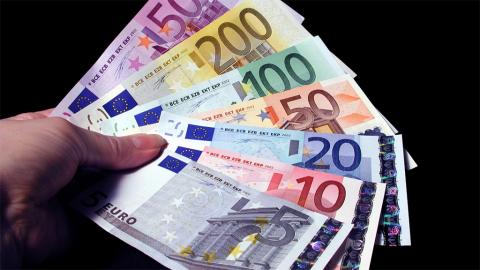 Mene kassa tilaan (tunnukset pääkäyttäjä)Toiminnot valikko-myyntiraportti (ei vielä tulosteta)(tarkista päivän myyntiraportista paljonko rahaa pitää olla kassassa pohjakassan lisäksi)Merkitse itsellesi summa ylös.Mene pois myyntiraportti tilasta. Ota kolikonerittelijä (kolikonerittelijä on vasemmalla ylimmässä laatikossa), ja lajittele kaikki kassassa olevat kolikot siihen.Valitse toiminnot valikosta kassantilitys. -lisää pohjakassa kohtaan 100€-laske kaikki kassassa olevat rahat(kpl määrät) , ja merkitse ne kassantilitys kohtaan. siirry nuolinäppäimillä ylös-tai alaspäin.Tarkista ”hyväksy” lokeron oikealla puolella oleva summa, onko sama kuin myyntiraportissa oleva summa (kohta2)Laske kassaan 100€ pohjakassaksi, 50€ pieniä seteleitä ja 50€ kolikoita jokaista lajia. Laske paperille montako tilitettyä seteliä ja kolikoita on kutakin. Laske yhteissumma. Tämän jälkeen laske lopuista rahoista, täsmääkö summa myyntiraportista otetun summan kanssa.Laita setelit kaikki samoin päin, suurimmat alle ja pienimmät päälle ja sido kuminauhalla.Laita kolikot pieneen pussiin.Tulosta kassantilitys kohdasta  1 kassantilitys tuloste. Mene takaisin toiminnot valikkoon  ja valitse myyntiraportti, ja ota siitä 2 tulostetta.Ota vasemman puoleisesta kassapöytälaatikosta rahan kuljetuspussi, kirjoita siihen mistä raha tulee(Sakky, Opetusmyymälä Pressa). Mihin raha menee(Danske Bank) sekä muista aina kirjoittaa pussiin tilittäjän (oma allekirjoitus).Kassajärjestelmän työpöydällä on sähköinen Danske Bankin tilityslomake. Täytä päiväkassa tilityslomake. Päivämäärä, turvapussin nro, laske ja merkkaa pankkiin tilitettävät rahat ja vertaa kassatilitykseen(täytyy olla sama) sen jälkeen tulosta 2 lomaketta ja muista allekirjoittaa ja laittaa nimen selvennys. Sen jälkeen tallenna sähköinen lomake vielä työpöydällä olevaan oikeaan (katso vuosi) kansioon.Laita rahat kuljetuspussiin. Setelit ja kolikot sekä yksi täytetty päiväkassa tilityslomake taitettuna niin, että jää näkyviin minne rahat tilitetään. Repäise tarkistusliuska pussista irti. Laita pussi kiinni ottamalla ilmat pois ja irroittamalla sininen liiman suoja nauha.Kaupan arkistokansioon 1 kpl myyntiraportti ja kassatilitysraportti. Tilityspussin mukana Pres 3 infoon Myyntiraportti+Danske Bankin tilitysraportti+tarkistusliuska yhteen niitattuna.kirjaudu ulos kassajärjestelmästä ja jätä kassa(tietokone) päälle. Rahat yöksi kassakaappiin ja aamulla Pres 3 infoon.